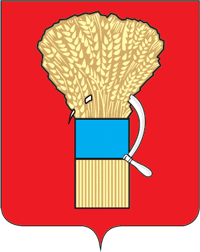 ДУМАУССУРИЙСКОГО ГОРОДСКОГО ОКРУГА                                          Р Е Ш Е Н И Е ___________2022                      г. Уссурийск	                         №______НПАО внесении изменений в решение Думы Уссурийского городского округа от 24 февраля 2021 года № 352 – НПА «О Положении о реализации на территории Уссурийского городского округа инициативных проектов»В соответствии с Федеральным законом от 06 октября 2003 года                                       № 131-ФЗ «Об общих принципах организации местного самоуправления в Российской Федерации», Уставом Уссурийского городского округа в целях уточнения порядка реализации на территории Уссурийского городского округа инициативных проектов Дума Уссурийского городского округаРЕШИЛА:1. Внести в решение Думы Уссурийского городского округа                           от 24 февраля 2021 года № 352 – НПА «О Положении о реализации на территории Уссурийского городского округа инициативных проектов»  (далее - решение) следующие изменения:в Положении о реализации на территории Уссурийского городского округа инициативных проектов, утвержденном решением:в разделе II «Порядок определения части территории УГО, на которой могут реализовываться инициативные проекты»:в пункте 16 слова «в течение двенадцати месяцев» заменить словами « в течение восемнадцати месяцев»;в разделе III «Порядок выдвижения, внесения, обсуждения, рассмотрения инициативных проектов, а также проведения их конкурсного отбора»:в пункте 5 слова «с 1 марта по 10 марта текущего года (для реализации инициативного проекта в пределах бюджетных ассигнований, предусмотренных в бюджете УГО на соответствующие цели),» исключить.2. Опубликовать настоящее решение в источнике для официального опубликования.3. Настоящее решение вступает в силу со дня официального опубликования. Председатель Думы Уссурийского городского округа___________________А.Н. ЧернышГлава Уссурийского городского округа_____________________   Е.Е. КоржГлава Уссурийского городского округа_____________________   Е.Е. КоржГлава Уссурийского городского округа_____________________   Е.Е. Корж